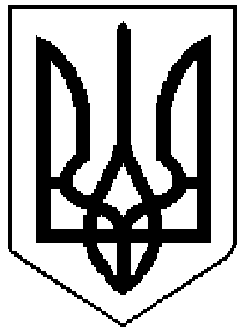 СЕМЕНІВСЬКА РАЙОННА РАДАПОЛТАВСЬКОЇ ОБЛАСТІРІШЕННЯ(двадцять друга позачергова сесія сьомого скликання)30.03.2018 Про внесення змін до Методики розрахунку та порядку використання плати за оренду майна спільної власності територіальних громад сіл, селища Семенівського районуКеруючись статтею 43, 60 Закону України «Про місцеве самоврядування в Україні», статтею 19 Закону України «Про оренду державного та комунального майна», беручи до уваги рекомендації Полтавського обласного територіального відділення Антимонопольного комітету України «Про вжиття заходів, спрямованих на розвиток конкуренції» та враховуючи рекомендації постійних  комісій районної ради,районна рада вирішила:1.Внести зміни до Методики розрахунку та порядку використання плати за оренду майна спільної власності територіальних громад сіл, селища Семенівського району, затвердженої рішенням восьмої сесії районної ради четвертого скликання від 19.12.2003 року (у редакції рішення чотирнадцятої сесії районної ради сьомого скликання від 21.02.2017 року), виклавши додаток до Методики розрахунку та порядку використання плати за оренду майна спільної власності територіальних громад сіл, селища Семенівського району в новій редакції (додається).2.Контроль за виконанням цього рішення покласти на постійну комісію районної ради з питань економічного розвитку та управління комунальним майном (Стадніченко С.М.)Голова районної ради                  		                                                     В.ЮрченкоДодаток до Методики розрахунку та порядку                                                            використання плати за оренду майна                                                                     спільної власності територіальних громад                                                                     сіл, селища Семенівського районуМІНІМАЛЬНІ ОРЕНДНІ СТАВКИза використання нерухомого майнаспільної власності територіальних громад Семенівського району затверджені рішенням двадцять другої позачергової  сесії районної ради сьомого скликання від 30 квітня 2018 рВикористанняорендарем нерухомого майназа цільовим призначеннямОрендна ставка, %, в рікРозміщення  гральних автоматів100Розміщення пунктів продажу лотерейних білетів, пунктів обміну валюти35Розміщення:-    фінансових  установ,  ломбардів,  бірж,  брокерських,     дилерських, маклерських, рієлторських контор (агентств нерухомості), банкоматів;-    ресторанів з нічним режимом роботи;-    торговельних об’єктів з продажу  ювелірних виробів, виробів з дорогоцінних металів та дорогоцінного каміння, антикваріату, зброї;-    операторів   телекомунікацій,   які   надають   послуги   з   рухомого (мобільного) зв’язку, операторів та провайдерів телекомунікацій, які надають послуги з доступу до Інтернету;-    антен та обладнання мобільного зв’язку.30Розміщення:-    виробників реклами;-    салонів краси, саун, турецьких лазень, соляріїв, кабінетів масажу, тренажерних залів;-    торговельних об’єктів з продажу автомобілів;-    зовнішньої реклами на будівлях і спорудах.Організація концертів та іншої видовищно-розважальної діяльності25Розміщення суб’єктів господарювання, що проводять туроператорську та турагентську діяльність, готелів22Розміщення суб’єктів господарювання, що проводять діяльність з ремонту об’єктів нерухомості21Розміщення:-    клірингових установ;-    майстерень з ремонту ювелірних виробів;-    ресторанів;-    суб’єктів господарювання, що діють на основі приватної власності і проводять господарську діяльність з медичної практики;-    розміщення торговельних об’єктів з продажу окулярів, лінз, скелець;-    суб’єктів господарювання, що проводять діяльність у сфері права, бухгалтерського обліку та оподаткування;-    редакції засобів масової інформації:-  рекламного та еротичного характеру;-   тих, що засновані в Україні міжнародними організаціями, або за участю юридичних чи фізичних осіб інших держав, осіб без громадянства;-  тих, де понад 50% загального обсягу випуску становлять матеріали іноземних засобів масової інформації;- тих, що засновані за участю суб’єктів господарювання, одним із видів діяльності яких є виробництво та постачання паперу, поліграфічного обладнання, технічних засобів мовлення.20Розміщення транспортних підприємств з перевезення вантажів.18Розміщення фізкультурно-спортивних закладів, діяльність яких спрямована на організацію та проведення занять різними видами спорту17Розміщення:-   крамниць-складів, магазинів-складів;-   торговельних об’єктів з продажу:- непродовольчих товарів, алкогольних та тютюнових виробів,-   промислових товарів, що були у використанні,-   авто товарів,-   відео- та аудіо продукції.-    турбаз, мотелів, кемпінгів, літніх будиночків;-    майстерень, що здійснюють технічне обслуговування та ремонт автомобілів;-    приватних закладів охорони здоров’я;-    стоянок для автомобілів, автогаражів;-    транспортних підприємств з перевезення пасажирів.15Розміщення:-   закладів     ресторанного     господарства     з     постачання страв, приготовлених централізовано для споживання в інших місцях;-    суб’єктів   господарювання,   що   надають   послуги   з   утримання домашніх тварин.13Розміщення:-    суб’єктів   господарювання,   що   надають   послуги,   пов’язані   з переказом грошей;-    бірж, що мають статус неприбуткових організацій;- кафе, барів, закусочних, буфетів, кафетеріїв, що здійснюють продаж товарів підакцизної групи;- ветеринарних лікарень (клінік), лабораторій ветеринарної медицини;-    суб’єктів господарювання, що проводять діяльність з організації шлюбних знайомств та весіль;-    офісних приміщень;-    суб’єктів господарювання, що проводять діяльність з вирощування квітів, грибів;-  проведення виставок непродовольчих товарів без здійснення торгівлі.12Розміщення:-    складів;- суб’єктів господарювання, що діють на основі приватної власності і надають послуги з перевезення та доставки (вручення) поштових відправлень (кур’єрська служба) ;-    комп’ютерних клубів та інтернет-кафе;-    рибних господарств;-    приватних навчальних закладів;-    шкіл, курсів з навчання водіїв автомобілів;-  торговельних об’єктів з продажу книг, газет і журналів, виданих іноземними мовами;- суб’єктів господарювання, що здійснюють проектні, проектно-вишукувальні, проектно-конструкторські роботи;-  видавництв друкованих засобів масової інформації та видавничої продукції, що друкуються іноземними мовами;-   виконання ремонтно-будівельних робіт;-   закладів культури, кінотеатрів;- видання газет, розміщення теле- та радіокомпаній, інформаційних агентств;-    підприємств малої авіації;-   фондів, які упроваджують соціально-значимі програми для населення району;-  державних організацій, що не фінансуються з бюджету;       - підприємств легкої промисловості та з виробництв харчової продукції, столярних виробів, виробів з металу;-  ветеринарних аптек;-  перукарні;-  кафе, барів, закусочних, кафетеріїв, які не здійснюють продаж товарів підакцизної групи;-    аптек, що реалізують готові ліки;- торговельних об’єктів з продажу продовольчих товарів, крім товарів підакцизної групи.10Розміщення:- торговельних об’єктів з продажу ортопедичних виробів;-   торговельних автоматів, що відпускають продовольчі товари;-  ксерокопіювальної техніки для надання населенню послуг із ксерокопіювання документів;-    фотоательє;- виставок образотворчої та книжкової продукції, виробленої в Україні.7Розміщення:-    фірмових магазинів вітчизняних промислових підприємств-товаровиробників, крім тих, що виробляють товари підакцизної групи;-    об’єктів поштового зв’язку на площі, що використовуються для надання послуг поштового зв’язку;-  суб’єктів господарювання, що надають послуги з перевезення та доставки (вручення) поштових відправлень);-    хімчисток;-    торговельних об’єктів з продажу поліграфічної продукції та канцтоварів, ліцензованої відео- та аудіо продукції, що призначається для навчальних закладів;- їдалень, буфетів, які не здійснюють продаж товарів підакцизної групи.6Розміщення:-    державних навчальних закладів, що частково фінансуються з державного чи місцевого бюджету;-   торговельних об’єктів з продажу книг, газет і журналів, виданих українською мовою;-  відділень банків на площі, що використовуються для здійснення платежів за житлово-комунальні послуги; -  прийомних пунктів побутових відходів та другорядної сировини;-   виробництв продукції з побутових відходів та другорядної сировини;- їдалень, буфетів, які не здійснюють продаж товарів підакцизної групи у навчальних закладах та військових частин;-    громадських вбиралень;-    майстерень з ремонту електропобутових товарів;-    камер схову;- видавництв друкованих засобів масової інформації та видавничої продукції, що видаються українською мовою;-    майстерень з ремонту одягу, взуття та годинників;-    суб’єктів господарювання, що надають ритуальні послуги;-    майстерень художників, скульпторів, народних майстрів;-    науково-дослідних установ, крім бюджетних;- розміщення державних, комунальних підприємств громадського харчування, житлово-комунального господарства, побутового обслуговування населення.3Розміщення:-  організацій, що надають послуги з нагляду за особами з фізичними та розумовими вадами;-    бібліотек, архівів, музеїв;-    лазень, пралень загального користування;-    дитячих молочних кухонь;-    торговельних об’єктів з продажу продовольчих товарів для пільгових категорій громадян;-    здійснення  торгівлі  товарами  дитячого   харчування,  розміщення молочних кухонь;-         дитячих    дошкільних    виховних    закладів,    закладів    освіти, спортивних закладів (для школярів і студентів) ;-    видання дитячих газет і журналів, співзасновником яких є органи державної влади;-    організацій дозвілля дітей та юнацтва у позаурочний час;-    благодійних   організацій,      фондів,      громадських      організацій інвалідів, ветеранів війни, праці, які не займаються комерційною діяльністю (в частині площ, які використовуються з цією метою);-    закладів охорони здоров’я та соціальної допомоги (з частковим самофінансуванням);-    творчих спілок, громадських, релігійних та благодійних організацій на     площі,     що     не     використовуються     для     провадження підприємницької діяльності і становить не більш як 50 кв.м.2Розміщення:-    закладів соціального захисту для бездомних громадян, безпритульних дітей та установ, призначених для тимчасового або постійного перебування громадян похилого віку та інвалідів;-    державних та комунальних позашкільних навчальних закладів (крім оздоровчих закладів для дітей та молоді) та дошкільних навчальних закладів;-    громадських організацій інвалідів на площі, що не використовуються для провадження підприємницької діяльності і становить не більш як 50 кв.м.1Інше використання нерухомого майна.10Примітка. Орендні ставки для орендарів – вітчизняних юридичних і фізичних осіб, що є суб’єктами малого підприємництва та провадять виробничу діяльність безпосередньо на орендованих виробничих площах (крім офісів), застосовуються з коефіцієнтом  0,7